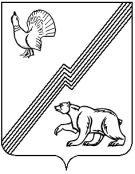 АДМИНИСТРАЦИЯ ГОРОДА ЮГОРСКАХанты-Мансийского автономного округа – Югры ПОСТАНОВЛЕНИЕот 19 января 2018года                                                                                                         № 145Об утверждении плана проведения экспертизы муниципальных нормативных правовых актов администрации города Югорска, затрагивающих вопросы осуществления предпринимательской и инвестиционной деятельности на 2018 год(с изменениями от 23.05.2018 № 1431)В соответствии постановлением администрации города Югорска от 10.08.2017 № 1941 «Об утверждении Порядка проведения оценки регулирующего воздействия проектов муниципальных нормативных правовых актов города Югорска, экспертизы и фактического воздействия действующих муниципальных нормативных правовых актов, затрагивающих вопросы осуществления предпринимательской и инвестиционной деятельности»:1. Утвердить план проведения экспертизы муниципальных нормативных правовых актов администрации города Югорска, затрагивающих вопросы осуществления предпринимательской и инвестиционной деятельности на 2018 год (далее – План) (приложение).2. Отраслевым (функциональным) органам администрации города Югорска, ответственным за проведение экспертизы муниципальных нормативных правовых актов администрации города Югорска, затрагивающих вопросы осуществления предпринимательской и инвестиционной деятельности, провести экспертизу муниципальных нормативных правовых актов в сроки, установленные Планом.3. Департаменту экономического развития и проектного управления администрации города Югорска (И.В. Грудцына) разместить План в специализированном разделе официального сайта администрации города Югорска.Исполняющий обязанности главы города Югорска                                                                                                     С.Д. Голин    Приложениек постановлению администрации города Югорскаот 19 января 2018 года №145План проведения экспертизы муниципальныхнормативных правовых актов администрации города Югорска на 2018 год№ п/пОрган (структурное подразделение) администрации города Югорска, ответственный за проведение экспертизыНаименование муниципального нормативного правового акта, подлежащего экспертизеСрок проведения экспертизыЛицо, ответственное за проведение экспертизы123451Департамент экономического развития и проектного управления администрации города Югорскапостановление  администрации города Югорска от 20.05.2016 № 1091 «Об утверждении административногорегламента предоставления муниципальной услуги«Предоставление поддержки субъектам малого исреднего предпринимательства в рамках реализациимуниципальных программ развития малого исреднего предпринимательства»постановлениес 01.04.2018 по 01.07.2018Лаптева О.П., начальник отдела развития потребительского рынка и предпринимательства2Департамент экономического развития и проектного управления администрации города ЮгорскаПостановление администрации города Югорска от 11.05.2010 № 772 «Об определении количества торговых мест на универсальном рынке»с 01.03.2018 по 01.06.2018Лаптева О.П., начальник отдела развития потребительского рынка и предпринимательства3Департамент жилищно-коммунального и строительного комплекса администрации города Югорскапостановление администрации города Югорска от 31.10.2013  № 3274 «О муниципальной программе города Югорска «Капитальный ремонт жилищного фонда города Югорска на 2014-2020 годы»с 01.08.2018 по 01.11.2018Прозорова Кристина Эдуардовна, главный специалист отдела реформирования жилищно-коммунального хозяйства4Департамент муниципальной собственности и градостроительства администрации города Югорскапостановление администрации города Югорска от 31.10.2013 № 3273 «О муниципальной программе города Югорска  «Охрана окружающей среды, обращение с отходами производства и потребления, использование и защита городских лесовгорода Югорска на 2014-2020 годы»с 15.02.2018 по 15.05.2018Болдырева О. В., главный специалист отдела по охране окружающей среды5Департамент муниципальной собственности и градостроительства администрации города Югорскапостановление администрации города Югорска от 15.10.2015  № 3150 «Об утверждении Порядка демонтажа незаконно размещенных нестационарных объектов на территории города Югорска»с 15.02.2018 по 15.05.2018Каушкина И.К., начальник управления архитектуры и градостроительства – главный архитектор6Департамент жилищно-коммунального и строительного комплекса администрации города ЮгорскаПостановление администрации города Югорска от 13.11.2017 № 2782 «О муниципальной программе города Югорска «Формирование комфортной городской среды в городе Югорске на 2018 – 2025 годы»с 01.06.2018 по 01.09.2018Титова Е. В., начальник отдела экономики в строительстве7Управление социальной политики администрации города Югорскапостановление администрации города Югорска от 31.10.2013 № 3285«О муниципальной программе города Югорска «Развитие физической культуры и спорта в городе Югорске на 2014 – 2020 годы»с 01.03.2018 по 01.06.2018Зайцев А.С., начальник отдела социально-экономических программам управления социальной политики8Управление контроля администрации города Югорскапостановление администрации города Югорска от 03.05.2018  № 1236 «Об утверждении административного регламента осуществления муниципального земельного контроля в границах городского округа»с 01.08.2018 по 01.11.2018Яковлев Дмитрий Николаевич, начальник отдела по контролю за соблюдением законодательства и муниципальных правовых актов9Управление контроля администрации города Югорскапостановление администрации города Югорска от 07.12.2017 № 3047 «Об утверждении административного регламента осуществления муниципального жилищного контроля на территории муниципального образования городской округ город Югорск»с 01.05.2018 по 01.08.2018Яковлев Дмитрий Николаевич, начальник отдела по контролю за соблюдением законодательства и муниципальных правовых актов